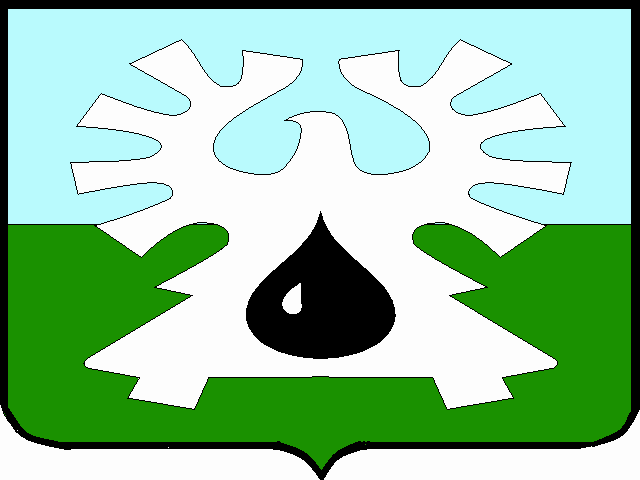 МУНИЦИПАЛЬНОЕ ОБРАЗОВАНИЕ ГОРОД УРАЙХанты-Мансийский автономный округ-ЮграАДМИНИСТРАЦИЯ ГОРОДА УРАЙПОСТАНОВЛЕНИЕот ________________	№ _________О внесении изменения в постановление администрации города Урай от 23.04.2012 №1174 «Об утверждении тарифов на платные услуги, оказываемые МБОУ СОШ №2»В соответствии с Федеральным законом от 06.10.2003 №131-ФЗ «Об общих принципах организации местного самоуправления в Российской Федерации», решением Думы города Урай от 27.10.2016 №19 «О порядке принятия решения об установлении тарифов на услуги муниципальных предприятий и учреждений города Урай, выполнение работ» и на основании обращения Муниципального бюджетного общеобразовательного учреждения средняя общеобразовательная школа №2:1. Внести изменение в постановление администрации города Урай от 23.04.2012 №1174 «Об утверждении тарифов на платные услуги, оказываемые МБОУ СОШ №2», изложив приложение в новой редакции согласно приложению.2. Опубликовать постановление в газете «Знамя» и разместить на официальном сайте органов местного самоуправления города Урай в информационно-телекоммуникационной сети «Интернет».3. Контроль за выполнением постановления возложить на заместителя главы города Урай С.П.Новосёлову.Глава города Урай 	Т.Р. ЗакирзяновПриложение к постановлениюадминистрации города Урайот _______________№_____«Приложение к постановлениюадминистрации города Урайот 23.04.2012 №1174Тарифы на услуги, предоставляемые Муниципальным бюджетным общеобразовательным учреждением средняя общеобразовательная школа №2».№ п/пНаименование услугиЕдиница измеренияТариф, руб. (НДС не предусмотрен)1.Дополнительная общеразвивающая программа по подготовке дошкольников к обучению в школе «Океан успеха»1 курс, 1 человек3200,00